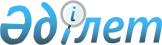 О бюджете сельского округа Тасарык на 2024-2026 годыРешение Казалинского районного маслихата Кызылординской области от 22 декабря 2023 года № 170.
      В соответствии с пунктом 2 статьи 75 Кодекса Республики Казахстан от 4 декабря 2008 года "Бюджетный кодекс Республики Казахстан", пункта 2-7 статьи 6 Закона Республики Казахстан от 23 января 2001 года "О местном государственном управлении и самоуправлении в Республике Казахстан", Казалинский районный маслихат Кызылординской области РЕШИЛ:
      1. Утвердить бюджет сельского округа Тасарык на 2024-2026 годы согласно приложениям 1, 2, 3, в том числе на 2024 год в следующих объемах:
      1) доходы – 104016 тысяч тенге, в том числе:
      налоговые поступления – 4025 тысяч тенге;
      неналоговые поступления – 103 тысяч тенге;
      поступлениям от продажи основного капитала – 200 тысяч тенге;
      поступления трансфертов – 99688 тысяч тенге;
      2) затраты – 104058,1 тысяч тенге;
      3) чистое бюджетное кредитование – 0;
      бюджетные кредиты – 0;
      погашение бюджетных кредитов – 0;
      4) сальдо по операциям с финансовыми активами – 0;
      приобретение финансовых активов – 0;
      поступления от продажи финансовых активов государства – 0;
      5) дефицит (профицит) бюджета – -42,1 тысяч тенге;
      6) финансирование дефицита (использование профицита) бюджета – 42,1 тысяч тенге;
      поступление займов – 0;
      погашение займов – 0;
      используемые остатки бюджетных средств – 42,1 тысяч тенге.
      Сноска. Пункт 1 - в редакции решения Казалинского районного маслихата Кызылординской области от 06.05.2024 № 249 (вводится в действие с 01.01.2024).


      2. Утвердить в районном бюджете на 2024 год целевые трансферты бюджету сельского округа Тасарык за счет средств районного бюджета согласно приложению 4.
      3. Настоящее решение вводится в действие с 1 января 2024 года. Бюджет на 2024 год сельского округа Тасарык
      Сноска. Приложение 1 - в редакции решения Казалинского районного маслихата Кызылординской области от 06.05.2024 № 249 (вводится в действие с 01.01.2024). Бюджет на 2025 год сельского округа Тасарык Бюджет на 2026 год сельского округа Тасарык Целевые трансферты из районного бюджета на 2024 год бюджету сельского округа Тасарык за счет средств районного бюджета
      Сноска. Приложение 1 - в редакции решения Казалинского районного маслихата Кызылординской области от 06.05.2024 № 249 (вводится в действие с 01.01.2024). Целевые трансферты бюджету Тасарыкского сельского округа в районном бюджете на 2024 год за счет средств республиканского бюджета
      Сноска. Решение дополнено приложением 5 в соответствии с решением Казалинского районного маслихата Кызылординской области от 05.03.2024 № 209 (вводится в действие с 01.01.2024). Сумма возврата в районный бюджет неиспользованной (недоиспользованной) в течение финансового года суммы целевых трансфертов, выделенных из районного бюджета бюджету Тасарыкского сельского округа в 2023 году
      Сноска. Решение дополнено приложением 6 в соответствии с решением Казалинского районного маслихата Кызылординской области от 05.03.2024 № 209 (вводится в действие с 01.01.2024).
					© 2012. РГП на ПХВ «Институт законодательства и правовой информации Республики Казахстан» Министерства юстиции Республики Казахстан
				
      Председатель Казалинского районного маслихата 

Г. Алиш
Приложение 1 к решению
Казалинского районного маслихата
от "22" декабря 2023 года № 170
Категория
Категория
Категория
Категория
Сумма,
тысяч тенге
Класс
Класс
Класс
Сумма,
тысяч тенге
Подкласс
Подкласс
Сумма,
тысяч тенге
Наименование
Сумма,
тысяч тенге
1. Доходы
104016
1
Налоговые поступления
4025
01
Подоходный налог
2225
2
Индивидуальный подоходный налог
2225
04
Hалоги на собственность
1796
1
Hалоги на имущество
47
3
Земельный налог
13
4
Hалог на транспортные средства
1736
05
Внутренние налоги на товары, работы и услуги
4
3
Поступления за использование природных и других ресурсов
4
2
Неналоговые поступления
103
01
Аренда имущества коммунальной собственности города районного значения, села, поселка, сельского округа
103
5
Доходы от аренды имущества, находящегося в государственной собственности
103
3
Поступления от продажи основного капитала
200
03
Продажа земли и нематериальных активов
200
1
Продажа земли
200
4
Поступления трансфертов 
99688
4
02
Трансферты из вышестоящих органов государственного управления
99688
3
Трансферты из районного (города областного значения) бюджета
99688
Функциональная группа
Функциональная группа
Функциональная группа
Функциональная группа
Администратор бюджетных программ
Администратор бюджетных программ
Администратор бюджетных программ
Программа
Программа
Наименование
Наименование
2.Затраты
104058,1
01
Государственные услуги общего характера
42160
1
124
Аппарат акима города районного значения, села, поселка, сельского округа
42160
1
001
Услуги по обеспечению деятельности акима города районного значения, села, поселка, сельского округа
41835
022
Капитальные расходы государственного органа
325
07
Жилищно-коммунальное хозяйство
13746
22714
124
Аппарат акима города районного значения, села, поселка, сельского округа
13746
008
Освещение улиц в населенных пунктах
1867
009
Обеспечение санитарии населенных пунктов
444
011
Благоустройство и озеленение населенных пунктов
11435
08
Культура, спорт, туризм и информационное пространство
48150
124
Аппарат акима города районного значения, села, поселка, сельского округа
48150
006
Поддержка культурно-досуговой работы на местном уровне
48150
3. Чистое бюджетное кредитование
0
Бюджетные кредиты
0
Погашение бюджетных кредитов
0
4.Сальдо по операциям с финансовыми активами
0
Приобретение финансовых активов
0
Поступления от продажи финансовых активов государства
0
5.Дефицит (профицит) бюджета
0
6.Финансирование дефицита (использование профицита) бюджета
0
15
Трансферты
2,1
124
Аппарат акима города районного значения, села, поселка, сельского округа
2,1
048
Возврат неиспользованных (недоиспользованных) целевых трансфертов
2,1
3. Чистое бюджетное кредитование
0
Бюджетные кредиты
0
Погашение бюджетных кредитов
0
4.Сальдо по операциям с финансовыми активами
0
Приобретение финансовых активов
0
Поступления от продажи финансовых активов государства
0
5.Дефицит (профицит) бюджета
-42,1
6.Финансирование дефицита (использование профицита) бюджета
42,1
8
Используемые остатки бюджетных средств
42,1
01
Остатки бюджетных средств
42,1
1
Свободные остатки бюджетных средств
42,1Приложение 2
к решению Казалинского
районного маслихата
от "22" декабря 2023 года № 170
Категория
Категория
Категория
Категория
Сумма, 
тысяча тенге
Класс
Класс
Класс
Сумма, 
тысяча тенге
Подкласс
Подкласс
Сумма, 
тысяча тенге
Наименование
Сумма, 
тысяча тенге
1. Доходы
112637
1
Налоговые поступления
3697
01
Подоходный налог
2021
2
Индивидуальный подоходный налог
2021
0044
Hалоги на собственность
1676
1
Hалоги на имущество
49
3
Земельный налог
14
4
Hалог на транспортные средства
1613
2
Неналоговые поступления
108
01
Аренда имущества коммунальной собственности города районного значения, села, поселка, сельского округа
108
5
Доходы от аренды имущества, находящегося в государственной собственности
108
3
Поступления от продажи основного капитала
210
03
Продажа земли и нематериальных активов
210
1
Продажа земли
210
4
Поступления трансфертов 
108622
4
02
Трансферты из вышестоящих органов государственного управления
108622
4
02
3
Трансферты из бюджетов городов районного значения, сел, поселков, сельских округов
108622
Функциональная группа
Функциональная группа
Функциональная группа
Функциональная группа
Администратор бюджетных программ
Администратор бюджетных программ
Администратор бюджетных программ
Программа
Программа
Наименование
Наименование
2. Затраты
112637
1
Государственные услуги общего характера
42338
1
124
Аппарат акима города районного значения, села, поселка, сельского округа
42338
1
001
Услуги по обеспечению деятельности акима города районного значения, села, поселка, сельского округа
42338
77
Жилищно-коммунальное хозяйство
14593
22714
124
Аппарат акима города районного значения, села, поселка, сельского округа
14593
008
Освещение улиц в населенных пунктах
1942
009
Обеспечение санитарии населенных пунктов
518
011
Благоустройство и озеленение населенных пунктов
12133
8
Культура, спорт, туризм и информационное пространство
55706
124
Аппарат акима города районного значения, села, поселка, сельского округа
55706
006
Поддержка культурно-досуговой работы на местном уровне
55706
3. Чистое бюджетное кредитование
0
Бюджетные кредиты
0
Погашение бюджетных кредитов
0
4.Сальдо по операциям с финансовыми активами
0
Приобретение финансовых активов
0
Поступления от продажи финансовых активов государства
0
5.Дефицит (профицит) бюджета
0
6.Финансирование дефицита (использование профицита) бюджета
0
8
Используемые остатки бюджетных средств
0
01
Остатки бюджетных средств
0
1
Свободные остатки бюджетных средств
0Приложение 3
к решению Казалинского
районного маслихата
от "22" декабря 2023 года № 170
Категория
Категория
Категория
Категория
Сумма, 
тысяча тенге
Класс
Класс
Класс
Сумма, 
тысяча тенге
Подкласс
Подкласс
Сумма, 
тысяча тенге
Наименование
Сумма, 
тысяча тенге
1. Доходы
112637
1
Налоговые поступления
3697
01
Подоходный налог
2021
2
Индивидуальный подоходный налог
2021
0044
Hалоги на собственность
1676
1
Hалоги на имущество
49
3
Земельный налог
14
4
Hалог на транспортные средства
1613
2
Неналоговые поступления
108
01
Аренда имущества коммунальной собственности города районного значения, села, поселка, сельского округа
108
5
Доходы от аренды имущества, находящегося в государственной собственности
108
3
Поступления от продажи основного капитала
210
03
Продажа земли и нематериальных активов
210
1
Продажа земли
210
4
Поступления трансфертов 
108622
4
02
Трансферты из вышестоящих органов государственного управления
108622
4
02
3
Трансферты из бюджетов городов районного значения, сел, поселков, сельских округов
108622
Функциональная группа
Функциональная группа
Функциональная группа
Функциональная группа
Администратор бюджетных программ
Администратор бюджетных программ
Администратор бюджетных программ
Программа
Программа
Наименование
Наименование
2. Затраты
112637
1
Государственные услуги общего характера
42338
1
124
Аппарат акима города районного значения, села, поселка, сельского округа
42338
1
001
Услуги по обеспечению деятельности акима города районного значения, села, поселка, сельского округа
42338
77
Жилищно-коммунальное хозяйство
14593
22714
124
Аппарат акима города районного значения, села, поселка, сельского округа
14593
008
Освещение улиц в населенных пунктах
1942
009
Обеспечение санитарии населенных пунктов
518
011
Благоустройство и озеленение населенных пунктов
12133
8
Культура, спорт, туризм и информационное пространство
55706
124
Аппарат акима города районного значения, села, поселка, сельского округа
55706
006
Поддержка культурно-досуговой работы на местном уровне
55706
3. Чистое бюджетное кредитование
0
Бюджетные кредиты
0
Погашение бюджетных кредитов
0
4.Сальдо по операциям с финансовыми активами
0
Приобретение финансовых активов
0
Поступления от продажи финансовых активов государства
0
5.Дефицит (профицит) бюджета
0
6.Финансирование дефицита (использование профицита) бюджета
0
8
Используемые остатки бюджетных средств
0
01
Остатки бюджетных средств
0
1
Свободные остатки бюджетных средств
0Приложение 4 к решению
Казалинского районного маслихата
от "22" декабря 2023 года № 170
№
Наименование
Сумма, тысяч тенге
Целевые текущие трансферты
2075
1
Для оплаты потребления электроэнергии административного здания Тасарикского сельского округа за отопительный сезон продолжительностью 6 месяцев
2075Приложение 5 к решению
Казалинского районного маслихата
от "22" декабря 2023 года № 170
№
Наименование
Сумма, тысяч тенге
Целевые текущие трансферты
169
1
Трансферты аппарату акимаТасарыкского сельского округа на повышение заработной платы отдельных категорий гражданских служащих, работников организаций, работников казенных предприятий
65
2
Трансферты тасарыкским и лахалинским сельским клубам на повышение заработной платы отдельных категорий гражданских служащих, работников организаций, работников казенных предприятий
104Приложение 6 к решению
Казалинского районного маслихата
от "22" декабря 2023 года № 170
р/с
Наименование
Сумма, тысяч тенге
в том числе:
в том числе:
р/с
Наименование
Сумма, тысяч тенге
Областной бюджет
Районный бюджет
1
Коммунальное государственное учреждение "Аппарат акимаТасарыкского сельского округа"
2,1
0,0
2,1